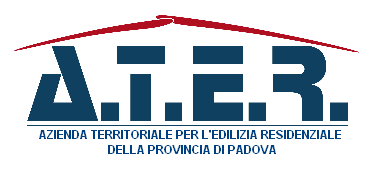 Dichiarazione(art.15, lett. c), D. Lgs. 33/2013)DICHIARAsotto la propria responsabilità, consapevole delle sanzioni penali previste in caso di dichiarazioni non veritiere e di falsità negli atti (art. 76 del D.P.R. 28/12/2000 n.445), diRICOPRIRE la carica di:(Indicare carica) – presso l’ente: ATER di PadovaRICOPRIRE altresì le seguenti cariche/incarichi presso enti pubblici o privati e altri incarichi con oneri a carico della finanza pubblicaDICHIARA ALTRESI’di non avere altre cariche, oltre a quelle sopra elencate, presso enti pubblici o privati e altri incarichi con oneri a carico della finanza pubblica.OVVERO DICHIARA□ di non avere cariche presso enti pubblici o privati e altri incarichi con oneri a carico della finanza pubblica.Di impegnarsi inoltre a comunicare eventuali variazioni ed aggiornare i compensi a seguito di eventuali variazioni.Padova, ______________						   FIRMA									____________________Il sottoscrittoNato ailCodice FiscaleCarica/incaricoEnteCompenso annuo